Методические рекомендации по разработке массовых открытых онлайн-курсов в СПбГУТ Санкт – Петербург2023 г.ГЛОССАРИЙМООК – массовый открытый-онлайн курс РП – рабочая программа ОПОП – основная профессиональная образовательная программа ФГОС ВО – федеральный государственный образовательный стандарт ФОС – фонд оценочных средств. Фонд оценочных средств разрабатывается в соответствии с Методическими рекомендациями по формированию ФОС и приказом Минобрнауки России от 5 апреля 2017 г. №301 г. Москвы «Об утверждении Порядка организации и осуществления образовательной деятельности по образовательным программам высшего образования – программ бакалавриата, программ специалитета, программ магистратуры»УМУ – учебно-методическое управление НПОО – национальная платформа открытого образования ЗУН – знания, умения, навыки СУОС ВО – самостоятельно устанавливаемые образовательные стандарты высшего образования  ВВЕДЕНИЕМассово открытые онлайн-курсы (МООК) предлагают знания и навыки в открытом доступе для всех желающих. На образовательных онлайн-платформах представлены MOOKи по самым различным направлениям: искусство, гуманитарные науки, технические науки, бизнес и менеджмент, компьютерные технологии, биологические науки, психология, математика и логика, инженерные науки, социология и так далее. Каждый человек из любой точки земного шара имеет возможность получать знания по курсам, разработанный ведущими преподавателями университета. В методических рекомендациях по созданию МООК излагаются основные требования и практические рекомендации по структуре и оформлению, обеспечивающие    единообразие открытых онлайн-курсов в формате МООК. Методические рекомендации предназначены для должностных лиц, профессорского преподавательского состава Университета СПбГУТ. При создании МООК особое внимание следует уделять современным информационным технологиям.Работа над МООК включает в себя выполнение следующих этапов: Составление календарного плана о этапах разработки МООК;Разработку рабочей программы МООК;основное содержание рабочей программы МООК;информация об авторах;краткая и полная аннотация МООК; разработка сценария рекламного видеоролика;разработка педагогического сценария и структуры МООК;Подготовку текстовых, графических, видео и других учебно-методических материалов для создания МООК и передачу материалов на экспертизу заведующему кафедрой;Передачу всех материалов МООК специалисту по работе с онлайн-платформой в срок обозначенный в календарном плане;Размещение МООК в Интернете на образовательной платформе.Общее положение Разработка рабочей программы MOOK (РП MOOK) осуществляется кафедрами в соответствии с их предметной специализацией и закрепленными дисциплинами.Структура РП MOOK определяется настоящим руководящим документом. РП МООК составляется для каждого онлайн-курса индивидуально. Ответственным за разработку РП МООК является заведующий кафедрой. Исполнителем разработки РП МООК и МООК является преподаватель, назначенный заведующим кафедрой в соответствии с планом работы кафедры. Перед формированием РП МООК необходимо составить календарный план (таблица 1) работы с электронным курсом, который является обязательным документом при создании курса. Календарный план утверждается заведующим кафедрой и руководителем проекта (автором курса) по разработке МООК. Таблица 1 – Календарный план Разработка рабочей программы MOOKРабочая программа MOOK содержит информацию о электронном курсе таблица 2. Настоящий руководящий документ устанавливает порядок разработки, требования к структуре, содержанию и оформлению, а также процедуру утверждения рабочих программ MOOK в федеральном государственном бюджетном образовательном учреждение высшего образования «Санкт-Петербургский государственный университет телекоммуникаций им. проф. М.А. Бонч-Бруевича (СПбГУТ)».При составлении РП МООК обязательным условием является обеспечение логической взаимосвязи между компонентами РП МООК.  Таблица 2 – Основное содержание рабочей программы МООКРабочая программа MOOK определяет назначение и место учебной дисциплины в системе подготовки специалиста, цели изучения, содержание учебного материала и формы организации обучения в дистанционном формате.Следующим этапом рабочей программы МООК является карта формируемых результатов обучения. Данная карта должна содержать структуру:Формируемые результаты обучения, таблица 3;Целевые области образования (на НПОО с кодом формата 01.00.00), таблица 4;Связь результатов обучения курса с компетенциями образовательного стандарта, таблица 5.Таблица 3 – Формируемые результаты обучения Таблица 4 – Целевые области образования (на НПОО задается с кодом формата 01.00.00)Таблица 5 – Связь результатов обучения курса с компетенциями образовательного стандарта 2.1.	Методические требования к МООКТребованияРезультаты обучения онлайн-курсов должны соответствовать заявленным компетенциям, описанными в ФГОС ВО, СПО или самостоятельно устанавливаемых образовательных стандартах высшего образования (СУОС ВО). Для онлайн-курсов, должны выполнятся требования: общая трудоемкость онлайн-курса должна составлять от 2 до 6 зачетных единиц (зачетная единица равна 36 академическим часам);применяемые в рамках курса методы и средства обучения должны допускать неограниченный рост количества обучающихся без существенного роста трудоемкости сопровождения курса и без прямого участия в работе с обучающимися авторов курса.применяемая образовательная технология не должна предусматривать обязательного участия обучающихся в синхронных мероприятиях и должна обеспечивать возможность достижения результатов обучения независимо от места нахождения обучающихся.курс должен содержать все материалы, необходимые для реализации всех запланированных в рамках курса видов работ и достижения всех запланированных результатов обучения.РекомендацииОценка результатов обучения может выполняться с использованием внешних оценочных средств, относящихся к фонду оценочных средств (ФОС), либо оценочные средства курса должны пройти экспертизу со стороны УМУ.В курсе возможна взаимная проверка работ обучающимися или совместная работа обучающихся. Для повышения мотивации обучающихся к регулярной работе и активному взаимодействию могут применяться игровые механики. Общие требования к содержанию и оформлению МООК3.1. 	Информация об авторах курса Для сбора информации об авторах, необходимо заполнить таблицу 6. На каждого автора подготавливается фотография с соотношением сторон 1:1 (минимальный размер 600х600, изображение лица должно занимать на фотографии более 60 % общей площади, фон одноцветный, светлый). Таблица 6 – Сведения об авторах 3.2. 	Краткая и полная аннотация курса В краткой аннотации отражается основное содержание курса 2-3 предложениях (до 400 символов).Полная аннотация курса (100-200 слов) включает следующую структуру: О курсе: предназначение курса;цель курса;какие результаты обучения будут достигнуты обучающимися после прохождения курса;мотивационные фразы.2.	Формат курса: что входит в состав курса (видеолекции, опросы, презентации и так далее);на сколько недель рассчитан курс;объем нагрузки на обучающемся в неделю (в часах); 3. 	Структура курса:порядок тем, с разбиением темы на разделы курса;описание каждого раздела (кратко);распределить каждый вид занятий по разделам с учетом нагрузки студента.4.	Информационные ресурсы:раздел с информационными ресурсами с загруженными книгами, методические пособия и т.д. (собственного написания / соавторство, или одобренные университетом), а также ссылки на материалы в электронной библиотеке.3.3. Разработка рекламного видеоролика Рекламный видеоролик должен длиться до 3-х минут. Видеоролик может содержать: демонстрацию материалов, отражающих наиболее интересные и красочные моменты курса;перечень полученных навыков по итогу прохождению всего курса; текст о курсе от автора курса (краткий, оригинальный).Структура онлайн-курса и педагогический сценарийСтруктурное содержание курса разделяется на разделы, подразделы, страницы и компоненты. Календарный план изучения курса строится на основе понедельного планирования, разделы формируются по принципу компоновки материалов, изучаемых в рамках одной или нескольких недель. Трудоемкость для обучающихся распределяется по неделям равномерно. Компоненты страниц, которые могут использоваться в курсе:лекции (видеолекция, сопровождаемая мультимедийным материалами). Продолжительность не более 2-х академических часов в неделю. При формировании лекции должны быть выделены смысловые блоки (видеоролики) продолжительностью 5-15 минут. Для каждого видеоролика подготавливается сценарий пункт 4.1. таблица 8;практикум (может представляться в виде решения задач, творческих проектов, работы в виртуальных лабораториях и др.);задания (типы заданий: задания с автоматизированной системой оценивания);поддержка (вопрос-ответ, чат и д.р).Пример структуры курса таблица 7: Таблица 7 – структура МООКПродолжение таблицы 7Каждый информационный раздел направлен на достижение определённых результатов обучения. Совокупность всех разделов должна обеспечивать формирование всей совокупности результатов. Каждый подраздел информационного раздела содержит не менее трех компонентов, один из компонентов обеспечивает оценку достигнутых результатов обучения (тестирование). Общая трудоемкость курса составляет от 2 до 6 зачетных единиц (зачетная единица равна 36 академическим часам). Продолжительность курса может составлять от 2-х до 16-ти недель включительно. 4.	Технические и общие параметры контента 4.1.	Требования к видеоматериалуВидео файл должен соответствовать следующим требованиям: Разрешение файла: 1920х1080 или выше.Соотношение сторон: 16:9.Поток для видео разрешение: 1280х720: CBR не ниже 1.3 Мбит/с, VBR в диапазоне 1.3 – 16 Мбит/с.Поток для видео для разрешения 1920х1080: CBR не ниже 3.5 Мбит/с, VBR в диапазоне 3.5 – 16 Мбит/с. Кадров в секунду: 25 к/с.Время видеоролика от 5 до 20 минут.Качественные характеристики видео:Шрифт рекомендуется использовать без засечек (Roboto, Bentham, Fira Sans, Montserrat, Open Sans и д.р.).Поле экрана заполняется полностью. Не допускается применение нерабочих областей.Отступы (минимальное расстояние от края видимой области до объектов в ролике, которые несут информационную нагрузку) не менее 1% и не более 5%. Размер шрифта по высоте не менее 3% от высоты экрана.Абсолютно белый фон, плашки и обводки для текста использовать не рекомендуется.Для повышения читабельности рекомендуется использовать контрастные сочетания цветов текста и фона (темный фон, светлый шрифт).Не рекомендуется использовать более 3-х: цветов, шрифтов на курсе.Если внутри курса требуется применение цвета фона таблиц, то не рекомендуется использовать контрастные цвета относительно основного фона, достаточно небольшого полутона в светлую или темную сторону.В рамках курса желательно использовать фотографический, рисованный, анимированный материал в едином цветовом решении, с одинаковыми рамками, тенями.Рекомендуется использовать пиктограммы и инфографику.Стыки (монтажные склейки) из двух и более сцен не должны сопровождаться какими-либо эффектами перехода. Для обеспечения естественного восприятия просмотра не рекомендуется стыковать (монтировать) сцены одной крупности, нужно чередовать передний и задний план. Сценарий видеолекции:Для разработки сценария к видеолекции преподаватель разрабатывает каждый кадр или слайд презентации. Видеолекцию нужно разбить на темы и текст к ним, далее определить временные регламенты на каждую тему и лекцию целиком пример таблица 8.Таблица 8 – сценарий видеолекции4.2.	Требования к аудиосодержимомуАудио файл должен соответствовать следующим требованиям: Кодек: AAC, AC3, OGG, mp3.Кодек: AAC, AC3, OGG, mp3.Частота дискретизации: 48 кГц.Звуковой поток: CBR не ниже 192 кбит/с, VBR в диапазоне 160-320 кбит/с.Качественные характеристики звуковой дорожки:Звуковая дорожка находится в режиме реального стерео, где голос преподавателя локализован строго между левым и правым каналом. Звуковые эффекты, шумы, музыка могут находится в аналогичном режиме, или реализованы в полноценном стереофоническом режиме в зависимости от художественных и технических задач.Стереофоническая дорожка технически реализована с учетом возможности воспроизведения на монофоническом оборудовании. Значение по коррелометру должно соответствовать «0» +/- 0,5.Отношение сигнал / шум не менее 40 дБ. Под полезным сигналом здесь подразумевается речь преподавателя, звуковые эффекты, музыка, а шум – промежутки между полезными сигналами.Динамический диапазон полезного сигнала (шепот/громкая речь) не более 16 дБ.Средний уровень громкости RMS от -14 дБ до -12 дБ. Пиковый уровень громкости лимитирован -2 дБ.4.3.	Требования к лицензионной чистоте Использование объектов авторского права (видео, звуковых, графических, текстовых) должно соответствовать законодательству Российской Федерации.Использование объектов, интеллектуальные права на которые принадлежат третьим лицам, допускается только:в целях раскрытия творческого замысла автора или в качестве иллюстрации;с обязательным указанием имени автора, произведение которого используется, и источника заимствования;в объеме, не превышающем 5% от общего объема курса.Использование объектов авторского права по открытым лицензиям должно осуществляться в соответствии с условиями таких лицензий.4.4.	Рекомендация для авторов по записи МООК4.4.1.	Рекомендация по одеждеНа съемку видеолекции рекомендуется приходить в одежде ровных тонов.Если за 1 день записывается 3-4 лекции, можно приносить дополнительную одежду, чтобы переодеться и записать другие лекции в другой одежде. Не надевайте: вещи в полоску (в первую очередь тонкую), в клетку, пеструю (в крапинку, в мелкий горошек; одежду белого и черного цвета;одежду, цвет которой сливается с цветом кожи (делает Вас бледным (ой));вещи, которые потеряли свой вид (растянуты, в катышках).4.4.2.	Рекомендации по стилю изложения лекций и стилю поведения:лекции должны читаться простым, понятным, литературным языком. Сложные тексты, написанные научным стилем, нужно адаптировать к научно-популярному стилю подачи материала;желательно избегать сложных фраз, терминов. Если употребляются специальные термины, то необходимо дать термину доступное толкование;    желательно     избегать     сложных     длинных     предложений: сложноподчиненных, сложносочиненных; не использовать большое число перечислений, это плохо звучит и сложно читается;если в лекции будут примеры, старайтесь выбирать те, которые проще визуализировать, показать на видео;до того, когда полностью смонтируют лекцию, Вы можете проработать лекцию с монтажёром: посмотреть фото и видео, определить, какую информацию нужно убрать, а какую добавить на слайд (даты, названия объектов или имён).5. 	Система оцениванияТребования В курс обязательно включаются задачи, обеспечивающие оценку планируемых результатов. Для каждой задачи определяются показатели и критерии оценивания, шкалы и процедуры оценивания.Процедуры оценивания результатов обучения осуществляются полностью автоматизированными технологиями с применением методов самооценки, взаимного оценивания. В онлайн-курсе должен быть определен алгоритм расчета итоговой оценки по курсу. Определены критерии получения сертификата об успешном освоение курса в виде общего требования к итоговой оценки, а также при необходимости к минимальным оценкам по каждой категории. Рекомендации Для повышения валидности оценки результатов обучения, в том числе для снижения риска запоминания студентами заданий, рекомендуется использовать промежуток между попытками (например, вторая попытка сдачи теста по итогам темы - не ранее, чем через 24 часа; вторая попытка сдачи итогового теста - не ранее, чем через 7 дней).6. Этапы формирования рабочей программы МООКНа рисунке ниже предоставлены этапы формирования рабочей программы МООК.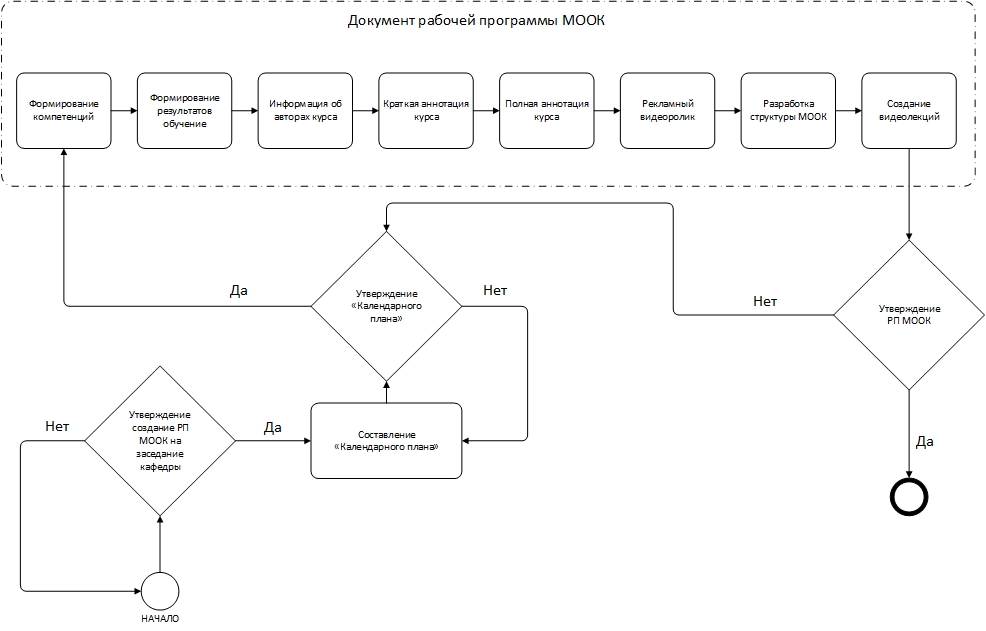 Приложение 1 Рабочая программа МООК МИНИСТЕРСТВО ЦИФРОВОГО РАЗВИТИЯ, СВЯЗИ И МАССОВЫХ КОММУНИКАЦИЙ РОССИЙСКОЙ ФЕДЕРАЦИИ ФЕДЕРАЛЬНОЕ ГОСУДАРСТВЕННОЕ БЮДЖЕТНОЕ ОБРАЗОВАТЕЛЬНОЕУЧРЕЖДЕНИЕ ВЫСШЕГО ОБРАЗОВАНИЯ «САНКТ-ПЕТЕРБУРГСКИЙ ГОСУДАРСТВЕННЫЙ УНИВЕРСИТЕТ ТЕЛЕКОММУНИКАЦИЙ ИМ. ПРОФ. М.А. БОНЧ-БРУЕВИЧА» (СПбГУТ)УТВЕРЖДАЮ Первый проректор –проректор по учебной работе _________________ А.В. Абилов «____» ______________ 20 ___ г.Регистрационный № 00.00/000-ДРАБОЧАЯ ПРОГРАММА МООК(Массово-открытых курсов)					Наименование МООК					(наименование МООК)				Целевая область образования				(код и название укрупненной группы направления подготовки)	    Бакалавриат / Специалитет / Магистратура / Аспирантура 		(уровень образования)Санкт-ПетербургСОСТАВИТЕЛИ: Должность преподавателя              ___________________   ФИО преподавателя                                                                     (подпись)(если авторов несколько, то нужно добавить поля в соответствии с количеством авторов)СОГЛАСОВАНО:Заведующий кафедрой                                                           _______________   ФИО                                                                                                          (подпись)Декан факультета                                                                  _______________ ФИО                                                                                                         (подпись)Директор департамента Организации и качества образовательной Деятельности                                                                           _______________ ФИО                                                                                                          (подпись)1. Перечень планируемых результатов обучения, соотнесённых с планируемыми результатами освоения программы МООК  Процесс изучения онлайн-курса направлен на формирование следующих компетенций: Таблица 12. Карта формируемых результатов обучения   Формирование результаты обучения Таблица 2Целевые области образования Таблица 3Связь результатов обучения куса с компетенциями образовательного стандартаТаблица 43. Информация об авторах курса Таблица 54. Краткая аннотации курса   В краткой аннотации отражается основное содержание курса 1-2 предложениях (до 400 символов).5. Полная аннотации курса   5.1. О курсе:5.2. Формат курса:5.3. Структура курса:5.4. Информационный ресурс:6. Рекламный видеоролик Описать сценарий видеоролика (текстом), видеоролик не должен длиться до 3 минут. 7. Структура МООКОпределить понедельное планирование курса, разделы формируются по принципу компоновки материалов, изучаемых в рамках одной или нескольких недель. 8. Видеолекции / видеороликОписать структуру видеолекций (текстом) пример таблице ниже. На каждую лекцию определяется индивидуальная структура.  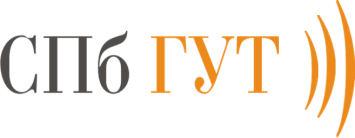 МИНИСТЕРСТВО ЦИФРОВОГО РАЗВИТИЯ, СВЯЗИ И МАССОВЫХ КОММУНИКАЦИЙ РОССИЙСКОЙ ФЕДЕРАЦИИФедеральное государственное бюджетное образовательное учреждение высшего образования «Санкт-Петербургский государственный университет телекоммуникаций им. проф. М.А. Бонч-Бруевича» (СПбГУТ)Система электронного обучения (СЭО)Методические рекомендации по разработке массовых онлайн-курсов в СПбГУТ№ этапаНаименование этаповСрокиСроки№ этапаНаименование этаповНачало Окончание 1.Разработка программы МООК2.Разработка сценария рекламного видеоролика3.Разработка педагогического сценария видеолекции4.Подготовка текстовых, графических и других учебных-методических материалов для создания МООК и передачи материалов на экспертизу 5.Запись рекламного видеоролика 6.Запись видеолекции (количество видеороликов) 7.Просмотр и корректировка видеолекций с видеомонтажером8.Передача всех материалов МООК методисту по работе с платформой Название МООКУказать название МООККомпетенции: знания, умения, навыки  Указать компетенции, которые получит обучающий при прохождении МООК   Названия связанных дисциплин Указать перечень дисциплин в соответствии с учебным планом, предметно связанных с МООК Краткая аннотация курса Указать основное содержание курса в 2-3 предложениях пункт 3.2.Информация о преподавателях Указать информацию о каждом из авторов онлайн-курса пункт 3.1.Полная аннотация курсаУказать информацию о курсе, о его формате и структуре пункт 3.2.Результат обучение на курсе Описать учебный результат, получаемый после прохождения курсаУчебная нагрузка Указать трудоемкость освоения курса (в зачётных единицах и часах) – предположительное время, требуемое слушателям для изучения курса. Включая время, затраченное на просмотр и выполнение проверочных заданиях Целевая аудитория, уровень образованияОписать или выбрать из списка, указанного ниже: школьники;обучающиеся по программе бакалавриата;магистранты; аспиранты;слушатели, имеющиеся профессиональное или высшее образование, желающие повысить квалификацию;другое (укажите)Необходимый уровень подготовки слушателей Указать, какие предварительные знания или навыки необходимы ИндексФормулировкаУровеньРО-1Общая формулировка результата обученияОдно из следующих значений: начальный (знакомство с предметной области), базовый (ЗУН для решения типовых задач из предметной области), углубленный (ЗУН для решения междисциплинарных проблем)………Целевая область образованияУкрупненные группы направлений подготовкиМатематические и естественные науки01.00.00, 03.00.00Инженерное дело, технологии и технические наукиЗдравоохранение и медицинские наукиСельское хозяйство и сельскохозяйственные наукиНауки об обществеОбразование и педагогические наукиГуманитарные наукиИндексФормулировка компетенций из образовательного стандартаУровеньРОЗдесь нужно указать название образовательного стандарта Здесь нужно указать название образовательного стандарта Здесь нужно указать название образовательного стандарта Здесь нужно указать название образовательного стандарта ПК-1СпособностьБазовыйРО-1п/пФИО преподавателяПодразделение преподавателяПодразделение преподавателяДолжностьУченая степеньУченое звание1Иванов Иван Иванович Факультет: ИСиТСтарший преподаватель--1Иванов Иван Иванович Кафедра: ИиКДСтарший преподаватель--2………………п/пНаименование разделовНаименование разделовГрафик изученияВспомогательный раздел Вспомогательный раздел Вспомогательный раздел Вспомогательный раздел 1О курсеО курсе1 - 4 неделя11 компонент Рекламный ролик (проморолик)1 - 4 неделя12 компонент Термины и определения (глоссарий)1 - 4 неделя13 компонент Методы / Правила / Теоремы (если требуются)1 - 4 неделя14 компонент Информационные ресурсы / материалы (библиотека)1 - 4 неделяИнформационные разделы Информационные разделы Информационные разделы Информационные разделы 2Подраздел «Тема 1»Подраздел «Тема 1»1 неделя21 компонент Лекция 11 неделя22 компонент Лекция 21 неделя23 компонент Теоретическая часть (часть в которой разбирается пример)1 неделя24 компонент Задание на закрепление теоретической части 1 неделя3Подраздел «Тема 2»Подраздел «Тема 2»2 неделя31 компонент Лекция 32 неделя32 компонент Теоретическая часть (часть в которой разбирается пример)2 неделя33 компонент Теоретическая часть (часть в которой разбирается пример)2 неделя34 компонент Задание на закрепление теоретической части 2 неделя4Подраздел «Тема 3»Подраздел «Тема 3»3 неделя41 компонент Лекция 43 неделя42 компонент Теоретическая часть (часть в которой разбирается пример)3 неделя43 компонент Теоретическая часть (часть в которой разбирается пример)3 неделя44 компонент Задание на закрепление теоретической части 3 неделя45 компонент Задание на закрепление теоретической части 3 неделяКонтрольный разделКонтрольный разделКонтрольный разделКонтрольный раздел51 компонентКонтрольный тест для прохождения4 неделя№ Слайда / КадраИнформация на слайде /кадреВид материалаВремя№1Описание слайда / кадраТекст. Голос – звук 20 с – 1 мин№2Описание слайда / кадраВидео. Голос – звук 5 мин№3Описание слайда / кадраВидео. Анимация. Голос – звук5 мин№4Описание слайда / кадраГолос – звук. Изображение3 мин№5Описание слайда / кадраВидео. Звук 2 мин№6Описание слайда / кадраВидео. Текст. Голос –звук 5 минИТОГО:ИТОГО:ИТОГО:21 мин№п/пКодкомпетенцииКод направления подготовкиНаименование компетенцииИндексФормулировкаУровеньРО-1Общая формулировка результата обученияОдно из следующих значений: начальный (знакомство с предметной области), базовый (ЗУН и личностные качества для решения типовых задач из предметной области), углубленный (ЗУНН и личностные качества для решения междисциплинарных проблем)………Название Выбор Математические и естественные наукиИнженерное дело, технологии и технические наукиЗдравоохранение и медицинские наукиСельское хозяйство и сельскохозяйственные наукиНауки об обществеОбразование и педагогические наукиГуманитарные наукиИндексФормулировка компетенций из образовательного стандартаУровеньРОЗдесь нужно указать название образовательного стандарта Здесь нужно указать название образовательного стандарта Здесь нужно указать название образовательного стандарта Здесь нужно указать название образовательного стандарта ПК-1СпособностьБазовыйРО-1п/пФИО преподавателяПодразделение преподавателяПодразделение преподавателяДолжностьУченая степеньУченое звание1Иванов Иван Иванович Факультет: ИСиТСтарший преподаватель--1Иванов Иван Иванович Кафедра: ИиКДСтарший преподаватель--2………………1Предназначение курсаПример:Курс посвящен изучению / освоению ….2Цель курсаПример:Повысить уровень знаний в …3Какие результаты обучения будут достигнуты обучающимися после прохождения курсаПример:Получение навыков и практических знаний в области …4Мотивационные фразыПример:Будь первым в профессии будущего! 1Что входит в состав курса (видеолекции, опросы, презентации и так далее)Пример:10 видеолекций 11 тестов 2 опроса10 презентаций 5 задач 5 творческих работ2На сколько недель рассчитан курсПример: 12 недель3Сколько нагрузки на обучающемся в неделюПример: 120 ч1Определить порядок тем, разбить их на разделы курсаПример: Раздел 1 1. Тема: Наименование темы. 2. Тема: Наименование темы … 2Описать каждый раздел (кратко)Пример: 1. Раздел 1: Краткое описание  2. Раздел 2: Краткое описание  …3Распределить каждый вид занятий по разделам с учетом нагрузки студентаПример: Раздел 1 4 Лекции, 1 задача, 4 теста 1Информационные ресурсы Перечень информационных ресурсов 2Книги, методические пособияПеречень книг, методических пособий 3Электронная библиотека Ссылки на электронную библиотеку п/пНаименование разделовНаименование разделовГрафик изученияВспомогательный раздел Вспомогательный раздел Вспомогательный раздел Вспомогательный раздел 1О курсеО курсе1 - 4 неделя11 компонент Рекламный ролик (проморолик)1 - 4 неделя12 компонент Термины и определения (глоссарий)1 - 4 неделя13 компонент Методы / Правила / Теоремы 1 - 4 неделя14 компонент Информационные ресурсы / материалы (библиотека)1 - 4 неделяИнформационные разделы Информационные разделы Информационные разделы Информационные разделы 2Подраздел «Тема 1»Подраздел «Тема 1»1 неделя21 компонент Лекция 11 неделя22 компонент Лекция 21 неделя23 компонент Теоретическая часть 1 неделя24 компонент Задание на закрепление теоретической части 1 неделя3Подраздел «Тема 2»Подраздел «Тема 2»2 неделя31 компонент Лекция 32 неделя32 компонент Теоретическая часть 2 неделя33 компонент Теоретическая часть 2 неделя34 компонент Задание на закрепление теоретической части 2 неделя4Подраздел «Тема 3»Подраздел «Тема 3»3 неделя41 компонент Лекция 43 неделя42 компонент Теоретическая часть 3 неделя43 компонент Теоретическая часть 3 неделя44 компонент Задание на закрепление теоретической части 3 неделя45 компонент Задание на закрепление теоретической части 3 неделяКонтрольный разделКонтрольный разделКонтрольный разделКонтрольный раздел51 компонентКонтрольный тест для прохождения4 неделя№ Слайда / КадраИнформация на слайде /кадреВид материалаВремя№1Описание слайда / кадраТекст. Голос – звук 20 с – 1 мин№2Описание слайда / кадраВидео. Голос – звук 5 мин№3Описание слайда / кадраВидео. Анимация. Голос – звук5 мин№4Описание слайда / кадраГолос – звук. Изображение3 мин№5Описание слайда / кадраВидео. Звук 2 мин№6Описание слайда / кадраВидео. Текст. Голос –звук 5 минИТОГО:ИТОГО:ИТОГО:21 мин